История создания скворечникаВ начале весны, когда еще на улицах лежит снег, из теплых краев возвращаются скворушки. Люди с особой заботой относятся к ним, сооружая специальные домики.Скворцы – интересные и необычные создания природы, лучшие пернатые друзья человека, прирожденные помощники. Они оберегают растения полей, садов и огородов от нападения насекомых-вредителей. Птицы уничтожают главных врагов урожая, тем самым оказывают неоценимую помощь сельскому хозяйству.Я решил построить им своими руками уютный домик, интересный скворечник из досок. Как раз, к этому времени объявили конкурс «Лучший домик для птиц» и мой учитель, Елена Владимировна, предложила поучаствовать в конкурсе.Как изготовить скворечник привлекательным и полезным для птиц, я прочитал об этом в Интернете. Оказывается, строить для птиц жилище, является давним обычаем на Руси. За помощью в этой работе я обратился к доброму пожилому человеку, который очень любит птиц и всегда, в трудный для них период, подкармливает их. Это был учитель, который учил ещё мою маму.Для изготовления скворечника нам понадобились ножовка, линейка, молоток и гвозди. С помощью линейки мы сделали разметку досок, ножовкой нарезали новые, хорошо просушенные доски. На одной из них проделали отверстие (леток) и под ним установили жердочку. Затем последовательно собрали скворечник, обшили его широкими рейками и покрасили крышу. Чтобы птицы с удовольствием в нем селились, я нарисовал на скворечнике солнышко и травку. Домик для скворцов получился очень уютным и привлекательным, самое главное - он необходим для птиц и принесет пользу природе. Строя скворечник, я получил очень хорошие навыки работ с инструментами. Скворечник, сделанный своими руками, мы с мамой отвезли в Министерство природных ресурсов и экологии Саратовской области, где его одобрили и передали в Саратовскую  региональную детскую общественную организацию «Союз юных экологов Саратовской области». 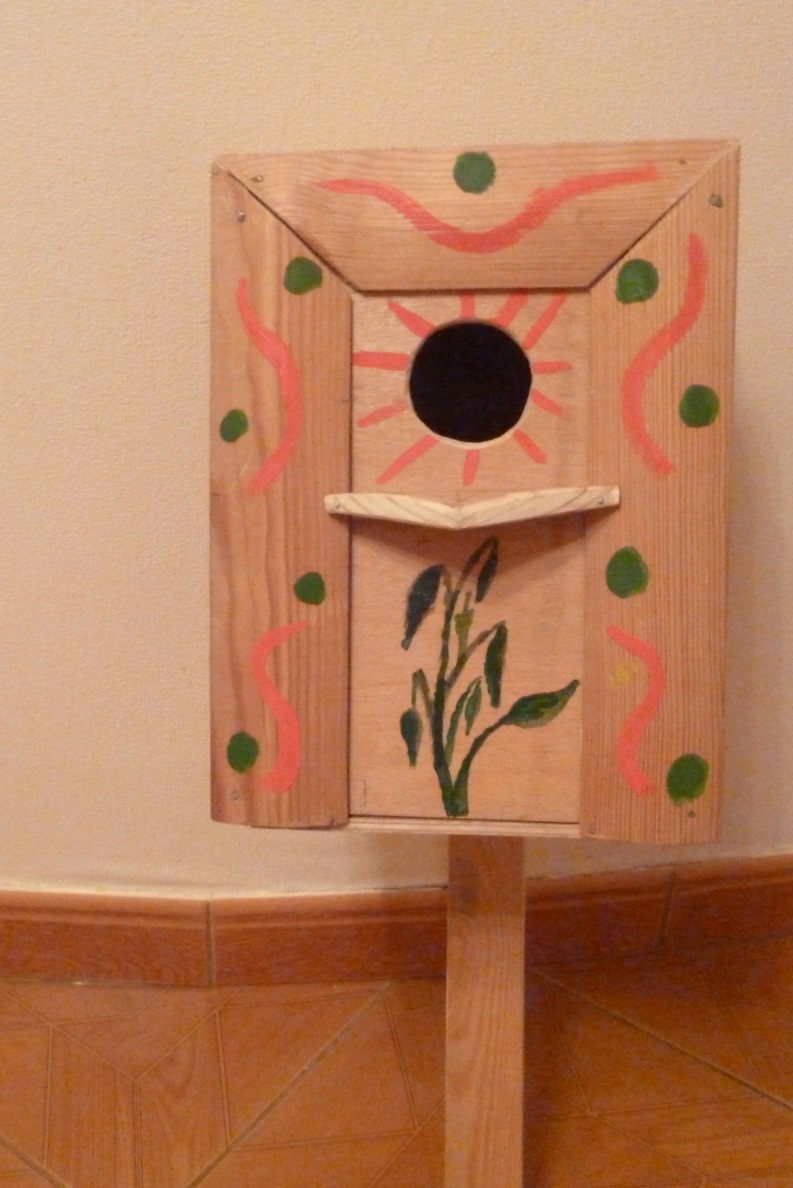 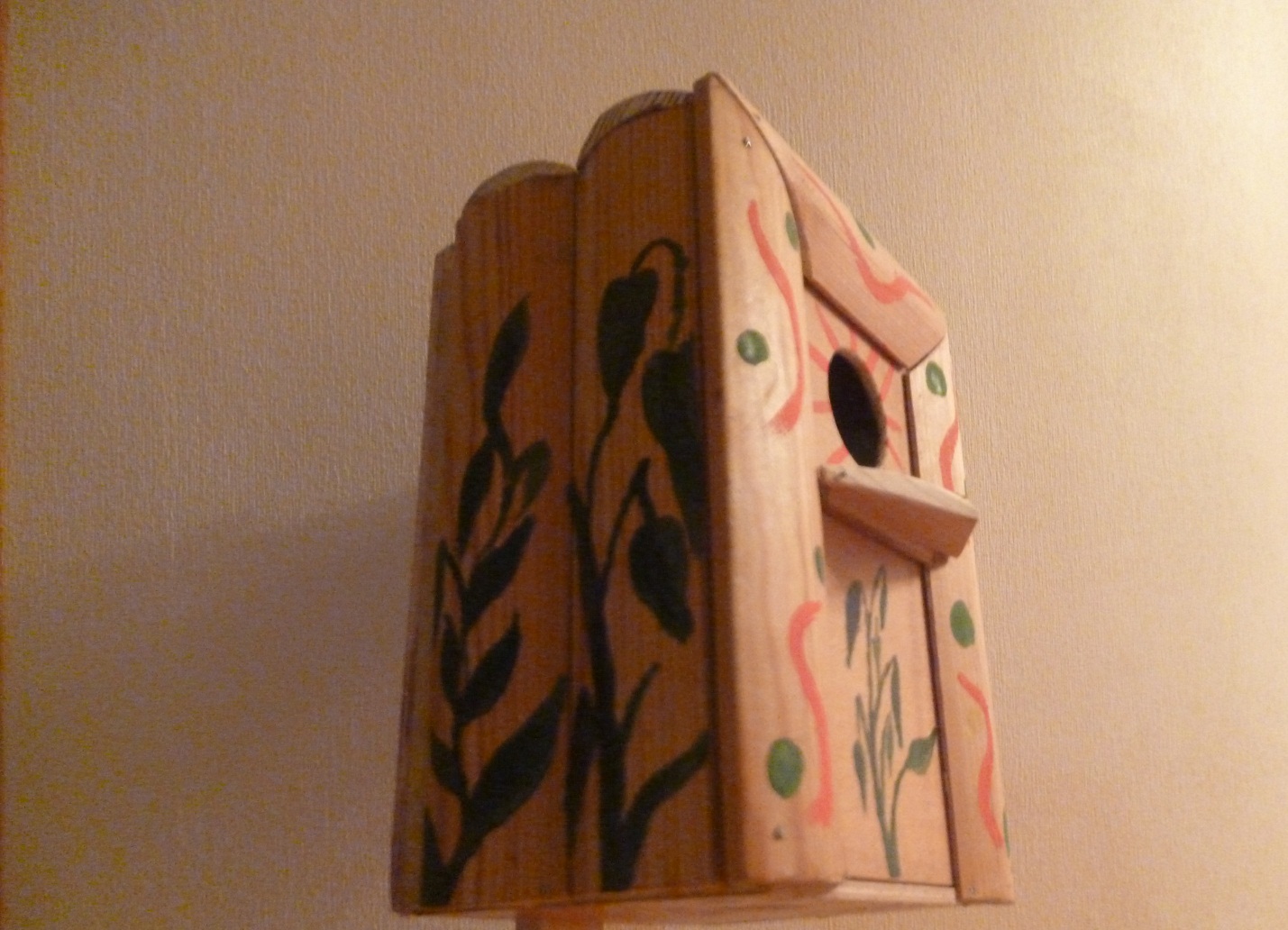 